Future of Surfactants Summit North America, 19th – 20th  September 2018, Chicago, IL - USA

For its 3rd edition, the Future of Surfactants Summit North America is heading back to Chicago, IL on the 19 & 20 September 2018. 

This year, the conference will explore the following topics & areas: feedstocks availability, trends for homecare & personal care products, other end-products for surfactants (industrial, paint & coatings, agricultural, EOR), bio-based and enzyme-based surfactants, innovation and development process of products, sustainability & green chemistry, news and updates on regulation; and transparency with consumers. 

These topics will be presented and discussed by key industry stakeholders over the course of the two days, through case studies and interactive panel discussions. Once again, actors from the entire value chain – feedstocks suppliers, surfactants producers, end-product manufacturers and technology providers, will get together to go through the most pressing matters of the surfactants industry in North America.Join us in Chicago for two days of exchanging perspectives, learning and excellent networking opportunities with your peers.Agenda Committee
For this 3rd edition of the event, we have gathered some key industry players to form an advisory committee and help us build the conference agenda, on top of our research. 
• Steve Bolkan, Director of R&D, Church & Dwight
• Bartley Terrill, Global Asset Leader, Dow
• Dominic D’Amours, Director, Quality, R&D and Regulatory Affairs, Lavo
• Shoaib Arif, Manager Applications / Tech. Service, Pilot Chemical
• Christoph Krumm, CEO & Founder, Sironix Renewables
• Terri Germain, Business Development Manager - Consumer Products - Surfactants, StepanKey Topics
• Global View on Feedstocks Availability for Surfactants
• Petro vs. Oleo: Settling the Eternal Debate
• Stepping into the Future with Innovative Novel Surfactants
• Sustainability & Green Chemistry in Surfactants and End-Products Formulation
• Transparency with Consumers: How to Do Better
• Regulation: Updates on Recent Changes & their Impact on the Industry
• Home & Personal Care Products: Trends, New Developments & Expectations
• Bio-based & Enzymes-based Surfactants
• Bringing the Entire Value Chain Together
 
Exclusive Site Visit
Method Soap Factory – Tuesday 18th September 2018 During the afternoon of Tuesday 18th September, prior to the conference, a limited number of attendees will receive the unique opportunity to visit the Method Soap Factory, located in the Pullman Park district in the south side of Chicago.There is no extra charge to attend the site visit, but spaces are limited and allocated on a first come first served basis. Please register your attendance for the site visit when booking for the conference.

The standard delegate rate is £1,595 which includes attendance of the two day conference, all speakers' presentations, lunches and networking opportunities as well as documentation from the event. 
Register today for the opportunity to gain useful industry insights and network amongst the leading industry professionals. You can benefit from becoming a part of the story and gain valuable experience and priceless expertise. As the number of attendees is strictly limited, please register as soon as possible to avoid disappointment. How Do I Register? 
Online Registration: Select the ticket and click Buy Now. At the checkout page you fill in all the details and mention “SSUn3MKTG” in Additional Information/Order Notes and "Site Visit" to indicate your interest in the Exclusive Site Visit at Method Soap Factory. Once we receive your online booking, I will send you the receipt. 
If you would like to pay by invoice, please do not hesitate to contact Mado Lampropoulou on +44 (0) 203 141 0607.Readers/ Subscribers are entitled to a special discount on registration – to claim please contact Mado on MLampropoulou@acieu.net or +44 (0) 203 141 0607 quoting SSUn3MKTG.For further information or to register, please contact:
Marketing Department
Mado Lampropoulou, ACI 
T: + 44 (0) 203 141 0607 
E: MLampropoulou@acieu.net We welcome you to join our leading experts at Future of Surfactants Summit North America Summit!
Please click on the link below to view the latest agenda: http://www.wplgroup.com/aci/wp-content/uploads/sites/2/2018/02/SSUn3-MKTG-Agenda.pdf 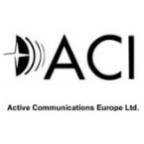 Past Attendees: Stepan * ExxonMobil * Wilmar Oleo North America * FutureFuel Chemical Company * Cargill * Colonial Chemical, Inc. * HP Inc. * Oxiteno * YPF SA * Vantage Performance Materials * Pilot Chemical Company * Pulcra Chemicals * Nikko Chemicals Co.,Ltd. * Brenntag Canada * Shell Chemicals * Envirocon Technologies, Inc. * Alpha Aromatics * BASF Corporation * The Dow Chemical Company * Univar * Elevance Renewable Sciences * Shafer's Innovation and Business Building Services * CSPA - Consumer Specialty Products Association * Council of Producers & Distributors of Agrotechnology * Shell Global Solutions * Eastman * Mintel * NatSurFact - Logos Technologies * NatSurFact - Logos Technologies * US Environmental Protection Agency * Lavo * Croda * Nexant * IP Specialities and many more...